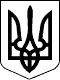 ПЕТРІВСЬКА СЕЛИЩНА РАДАОЛЕКСАНДРІЙСЬКОГО РАЙОНУКІРОВОГРАДСЬКОЇ ОБЛАСТІПро затвердження технічної документаціїіз землеустрою та передачу у приватну власність земельної ділянки громадянину Кузьміну Сергієві ВолодимировичуРозглянувши пропозицію Петрівського селищного голови Світлани Тилик від 
02 лютого 2023 року № 01.1-17/357/1, заяву громадянина Кузьміна Сергія Володимировича від 14.12.2022 року № 361/01-23, відповідно до пункту 34 статті 26 Закону України «Про місцеве самоврядування в Україні», статей 12, 118, 121, 122 Земельного кодексу України, на підставі висновків та рекомендацій постійної комісії селищної ради з питань земельних відносин, архітектури, містобудування, будівництва, природокористування, розвитку населених пунктів, раціонального використання місцевих природних ресурсів, екологічної безпеки, комунальної власності, житлово-комунального господарства, промисловості, підприємництва, енергозбереження, транспорту, зв’язку, торгівлі, приватизації майна, житла, землі від 02 лютого 2023 року № 3825, селищна радаВИРІШИЛА:1.	 Затвердити технічну документацію із землеустрою щодо встановлення (відновлення) меж земельної ділянки в натурі (на місцевості) для будівництва і обслуговування житлового будинку, господарських будівель і споруд (присадибна ділянка) гр. Кузьміну Сергієві Володимировичу за адресою: вул. Інгулецька, 76 б, с. Богданівка Петрівська територіальна громада Олександрійський район, Кіровоградська область.2. Передати у приватну власність земельну ділянку громадянину Кузьміну Сергієві Володимировичу, за адресою: вул. Інгулецька, 76 б, с. Богданівка, загальною площею 
0,2400 га, у тому числі: 0,2400 га – для будівництва та обслуговування житлового будинку, господарських будівель та споруд (присадибна ділянка), код КВЦПЗ 02.01, кадастровий номер земельної ділянки 3524980800:51:000:0617, із земель житлової та громадської забудови комунальної власності, в межах населеного пункту, на території Петрівської селищної  територіальної громади Олександрійського району Кіровоградської області.Петрівський селищний голова                                                  Світлана ТИЛИК28300, вул. Святкова 7, смт Петрове, Олександрійський р-н., Кіровоградська обл.тел./факс: (05237)  9-72-60,  9-70-73 е-mail: sel.rada.petrovo@ukr.net код в ЄДРПОУ 04364199ДВАДЦЯТЬ ДЕВ’ЯТА СЕСІЯ ВОСЬМОГО СКЛИКАННЯРІШЕННЯвід___   02 лютого 2023 року№ 4235/8смт Петровесмт Петровесмт Петровесмт Петровесмт Петрове